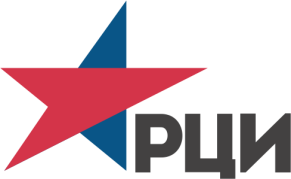 ПРИКАЗ06 ноября 2019 года	№____________Об утверждении извещения, документации, состава комиссииВ соответствии с пунктом 4.2.5 Положения о закупках товаров, работ, услуг, утвержденного протоколом правления фонда «РЦИ» от 15.12.2014 № 2,ПРИКАЗЫВАЮ:1. Провести Отбор по привлечению консультантов для работы на предприятиях, внедряющих мероприятия по повышению производительности труда согласно методическим рекомендациям АНО «Федеральный центр компетенций в сфере производительности труда».2. Утвердить извещение об отборе согласно приложению 1 к приказу.3. Утвердить документацию об отборе согласно приложению 2 к приказу. Сведения об отборе, предмете и существенных условиях отбора, иных требованиях и условиях отбора определены в документации и извещении.4. Утвердить следующий состав Комиссии для проведения указанного отбора: И.В. Кузовников (заместитель директора, руководитель центра цифровых технологий в промышленности, прототипирования и промышленного дизайна), А.Н. Матушкин (руководитель центра повышения производительности труда), А.М. Шафигуллин (старший руководитель проектов центра повышения производительности труда), Н.Г. Сударикова (юрист).5. Менеджеру - администратору Е.Ю. Пантелеевой ознакомить членов Комиссии, определенных пунктом 4, с настоящим приказом.Директор                                                                		                            Е.Д. Давыдов